	После небольших выходных ребята вновь вернулись в волшебную академию.Наш день по традиции начался с весёлой зарядки, а затем ребята отправились на крутой мастер класс, где делали дизайн старой бумаги и рисовали места из Гарри Поттера.	Потом маленькие волшебники отправились в актовый зал, где играли в «Верю не верю». С помощью этой игры ребята узнали много нового!Немного позже волшебники собрались в зале, чтобы по традиции завершить насыщенный день невероятными эмоциями и позитивом.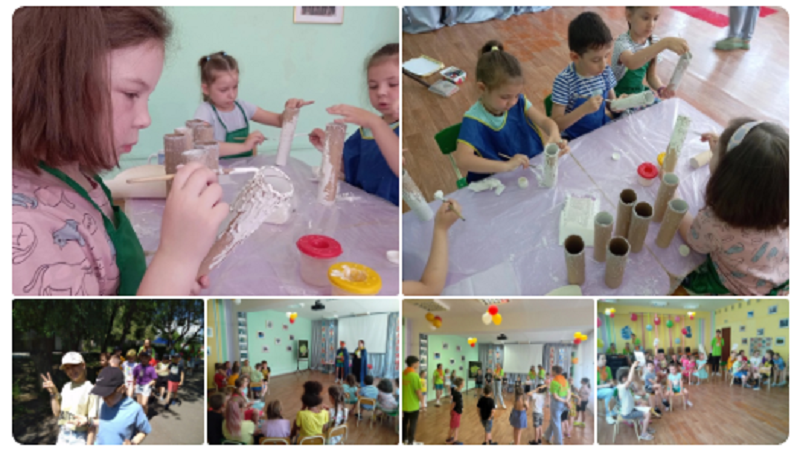 